I samarbejde med Dansk Politiidrætsforbund byder 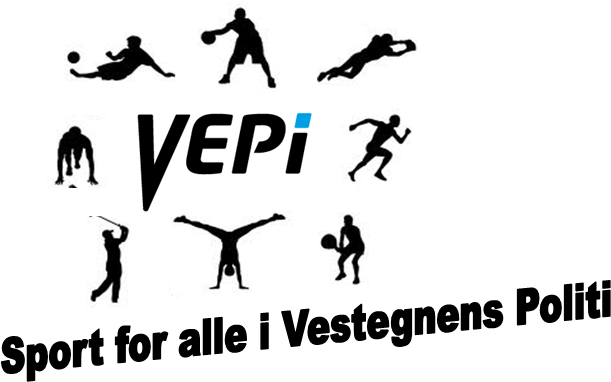 Københavns Vestegns Politiidrætsforening velkommen til det officielle Politimesterskab i Mix-volley 2023Hvornår: 		Onsdag d. 1. november kl. 0900 til torsdag d. 2. november kl. 1500. Hvor:		Glostrup Hallen, Stadionvej 80, 2600 Glostrup. Parkering:	Gode parkeringsmuligheder ved hallen.Tilmelding:	Sendes skriftligt til Christina Hartmann på CHA042@politi.dk.	Sidste frist for tilmelding er mandag den 9. oktober 2023Betaling: 	Der betales 1500 kr. pr. hold.Reg.nr. 2410, kontonr. 8966943786 eller på mobilepay til 745428. Bemærk tilmeldingsfrist mandag d. 9. oktober 2023. Husk at angive foreningens navn og mrk. ”PDM volley 2023”Gerne noter deltager antal.Regler:	Der spilles efter Dansk Politiidrætsforenings gældende regler for mix-volley med en elite og en A-række.  Maksimalt 16 kan deltage. Ifølge ”Vedtægter for Danske Politilandsstævner og landsarrangementer” §4 - forbeholder arrangørerne sig retten til at selektere og imødekomme størst spredning fra flest kredse.Kampprogram:	Udsendes efter tilmeldingsfristen. Bemærk at tilmelding er bindende.Forplejning:	Alle deltagere får en sandwich til frokost (onsdag)Overnatning:	Varetages og arrangeres selv af de deltagende foreninger. I nærheden af Glostrup Hallen ligger bl.a. Hotel Scandic Glostrup og Glostrup Park Hotel.Andre billige muligheder er Wittrup Motel, Albertslund (3,5km) og Zleep Hotel, Ballerup (små 10km) Yderligere ligger Glostrup Station 1,5 km derfra, hvortil S-tog går mod KBH.Det har desværre ikke været os muligt at lave en aftale med diverse hoteller.Kammeratskabsaften:	Afholdes ligeledes i Glostrup Hallen, Stadionvej 80, 2600 Glostrup. 	Pris pr. person: 250,00 kr.Betales sammen med tilmeldingsgebyret. Menu og program følger senere. Øvrige bemærkninger:	Stævnet er et 2-dages arrangement. Vi har lagt os i selen for at skabe en ekstraordinær lækker finaledag, så vi opfordrer derfor samtlige foreninger til at deltage i hele arrangementet, som først slutter efter finalerne torsdag (senest kl. 1500). Bedste sportslige hilsner fra Vestegnens Politiidrætsforening